СочинениеМой учитель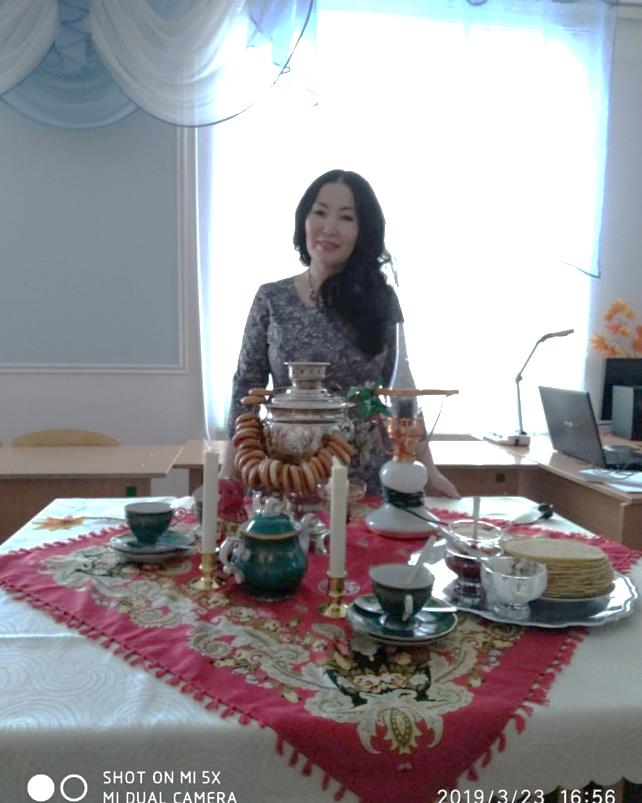 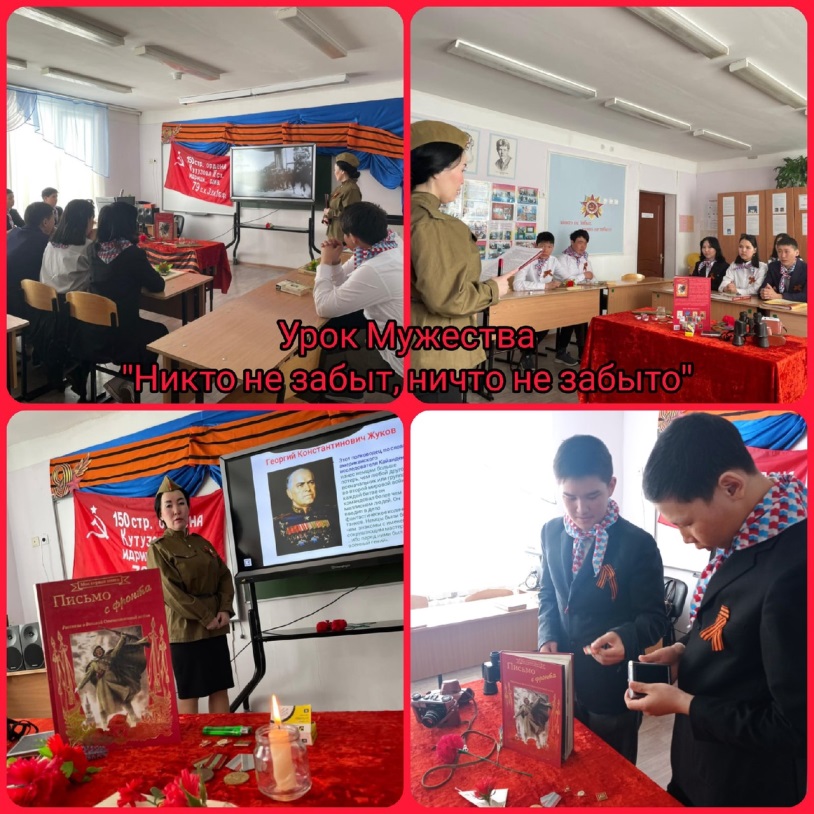 Васильева Жанна Валерьевна, 10 класс,МБОУ «Казачинская СОШ»Усть-Янского района с. КазачьеГотовцева Светлана Егоровна, учитель русского языка и литературыУчитель – это призвание. Учитель - это человек, который открывает для ребенка прекрасный мир знаний. Воспитывать детей, давать им новые знания, направлять в жизни может только настоящий учитель, ведь для такого труда нужен настоящий талант.В нашей школе очень много талантливых и мудрых учителей. Все они, упорно работая, достигли немалых  достижений  и стали  заслуженными  учителями, почитаемыми не только в нашем родном селе, но и по всей республике. У всех детей, несомненно, есть любимый предмет и любимый преподаватель. И мне  хочется отдельно  выделить  мою любимую учительницу русского языка и литературы Светлану Егоровну. Она прекрасный преподаватель, наставник, добрый и замечательный человек. Всегда со всеми добра, внимательна и отзывчива. Любит каждого своего ученика, видит в  них только хорошее и ценит душевное качество ребенка. Наш учитель  к каждому находит свой подход и подбирает к каждому свой ключик. Для меня, до шестого класса, литература была не особо любимым предметом, и я не осознавала всю важность и значимость литературы в жизни, но с первых занятий Светлана Егоровна привила любовь к литературе  и позволила взглянуть на мир искусства с другой стороны. Благодаря моей учительнице теперь я любительница чтения, литература – мой любимый  предмет. Её уроки всегда  интересны  и познавательны, всегда наполнены неповторимо спокойной, уютной, неторопливой атмосферой, где мы полностью растворяемся, внимаем и ловим каждое слово… Она чувствует и умеет передать красоту поэзии  и мир художественного произведения. Всегда тонко  раскрывает смысл вдохновляющих поэм, эпосов и рассказов, делится знаниями и фактами искусства. Учит размышлять, анализировать, вдохновляться, видеть  мир. Она делится с нами не только знаниями, но и жизненным опытом. Её неиссякаемая энергия передается нам и придает нам силы и интерес к её предмету. Ежедневно Светлана Егоровна открывает свою душу и вкладывает в наше воспитание, все, что считает важным для нас. К ней всегда можно обратиться по любому вопросу и поводу. Мы уверены, что всегда и во всём можем положиться на её помощь. И взамен мы  стараемся не огорчать её. Мы видим искреннюю радость за наши маленькие успехи и гордость за нас.Я уважаю и люблю мою учительницу Светлану Егоровну и уверена, что, окончив школу, с теплотой и благодарностью буду вспоминать её бесценные уроки, бережно хранить воспоминания в сердце. 